Единый государственный экзамен по физикеВариант № 490Инструкция по выполнению работыДля выполнения экзаменационной работы по физике отводится 235 минут. Работа состоит из 3-х частей, включающих 35 заданий.Часть 1 содержит 21 задание (А1–А21). К каждому заданию даётся 4 варианта ответа, из которых правильный только 1.Часть 2 содержит 4 задания (В1–В4), на которые надо дать краткий ответ в виде последовательности цифр.Часть 3 содержит 10 задач: А22-А25 с выбором одного верного ответа и С1–С6, для которых требуется дать развёрнутые решения.При вычислениях разрешается использовать непрограммируемый калькулятор. Все бланки ЕГЭ заполняются яркими чёрными чернилами. Допускается использование гелевой, капиллярной или перьевой ручек.При выполнении заданий Вы можете пользоваться черновиком. Обращаем Ваше внимание, что записи в черновике не будут учитываться при оценке работы.Советуем выполнять задания в том порядке, в котором они даны. Для экономии времени пропускайте задание, которое не удаётся выполнить сразу, и переходите к следующему. Если после выполнения всей работы у Вас останется время, Вы сможете вернуться к пропущенным заданиям. Баллы, полученные Вами за выполненные задания, суммируются. Постарайтесь выполнить как можно больше заданий и набрать наибольшее количество баллов.Желаем успеха!Ниже приведены справочные данные, которые могут понадобиться вам при выполнении работы.Десятичные приставкиЧасть 1A1 Уравнение движения для тела, движущегося вдоль оси ОХ, имеет вид:x = 2 – 3t+6t2. За первую секунду от начала движения модуль перемещения тела равенA2Вы стоите в лифте, поднимающемся вверх с ускорением a. Утверждение, что сила вашего давления на пол равна F=m(g+a), является следствием A3Под действием силы  3H  пружина удлинилась на 4 см. Чему равен модуль силы, под действием которой удлинение этой пружины составит 6см ?A4Тело движется по прямой под действием постоянной силы, равной по модулю 8 H. Импульс тела изменился на 40 кг*м/с. Сколько времени потребовалось для этого?             2) 5 с            3) 48 с             4)  A5Ящик тянут по земле за веревку по горизонтальной окружности диаметром D= 20 м с постоянной по модулю скоростью. Работа силы тяги за один оборот по окружности A = 3,0 кДж. Чему равен модуль силы трения, действующей  на ящик со стороны земли ?1) 150 H             2) 48 H                    3) 24 H                   4) 0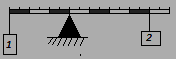 A6Вес первого груза (см. рисунок) 120 Н. Какова масса второго груза?1) 4 кг 	2) 5кг 	3) 7 кг 	4) 9 кгA7Испарение и кипение - два процесса перехода вещества из одного агрегатного состояния в другое. Общей характеристикой этих процессов является то, что они оба:А) Представляют собой процесс перехода вещества из жидкого состояния в газообразное.Б) Происходят при определенной температуре.Достоверным(-и) является(-ются) утверждение(-я)Только А 		2) Только Б 		3) и А, и Б 		4) ни А, ни БA8В сосуде находится идеальный газ при давлении 36,8 кПа. Если температура газа равна 290 К, концентрация молекул газа равна 1) 9,2*1016 см-3      2) 8,7*1018 см-3      3) 3,7*1019 см-3             4) 5,7*1020 см-3A9Относительная влажность воздуха в закрытом сосуде равна 40%. Какой будет относительная влажность, если объем сосуда при  неизменной температуре увеличить в 2 раза? 1)   10%      2)   20%           3)    40%           4)   80%Какое количество теплоты получил газ, если при этом он совершил работу 3,45 Дж и его внутренняя энергия увеличилась на 6,15 Дж?A101) 3,45 Дж 		2) 5 Дж 	    3) 6,15 Дж 		4) 9,6 Дж A11Два заряда, по 10-7 Кл каждый, отталкиваются в вакууме с силой 2,25*10-3 Н. На каком расстоянии находятся заряды?1) 4 м 		2) 2 м 		3) 0,2 м 		4) 0,01 м A12В участке цепи, изображенном на рисунке, сопротивление каждого из резисторов равно 4 Ом. Полное сопротивление участка равно: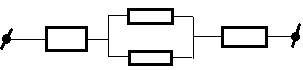 1) 10 Ом        2) 16 Ом               3) 12 Ом                      4) 1,6 Ом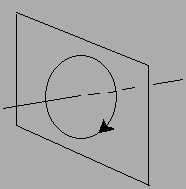 A13На рисунке изображен проволочный виток, по которому течет электрический ток в направлении, указанном стрелкой. Виток расположен в вертикальной плоскости. В центре витка вектор индукции магнитного поля тока направлен 1) вправо →     2) влево ←    3) вертикально вниз↓ 4) вертикально вверх ↑A14Колебательный контур имеет частоту колебаний 50 кГц. Во сколько раз нужно уменьшить ёмкость конденсатора, чтобы частота контура стала 70 кГц?  1) 2,4 		2) 1,4 		3) 2,2 	 	4) 1,96	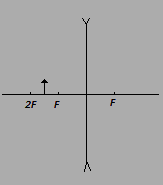 A15Предмет расположен перед тонкой рассеивающей линзой.Его изображение будет: 1) перевернутым и уменьшеным2)прямым и увеличенным3)прямым и уменьшеным4)перевернутым и увеличеннымНа дифракционную решетку нормально падает монохроматическое излучение. Длина волны излучения λ =  514 нм. Если угол дифрации для максимума первого порядка равен 45°, то решетка содержит 1) 645 штр/мм 	2) 1375 штр/мм 	    3) 1740 штр/мм		4) 1820 штр/ммA16A17Чему равна длина волны красной границы фотоэффекта для цинка? Работа выхода для цинка А = 3,74 эВ.1) 5,3*10-7 м	2) 4,3*10-7 м	3) 3,3*10-7 м	4) 2,3*10-7 м A18Каким зарядовым числом обладает атомное ядро, возникшее в результате β-распада ядра атома элемента с зарядовым числом z?z-1		2) z-2		3) z-4		4) z+1A18\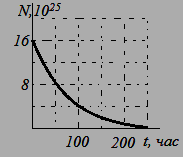 A19На графике представлена зависимость числа нераспавшихся атомов от времени. Чему равен период полураспада.1) 50 часов			2) 100 часов3) 150 часов			4) 200 часовA20Как изменится электроемкость плоского воздушного конденсатора при увеличении расстояния между его плоскостями в 4 раза, увеличении площади пластин в 2 раза и заполнении пространства между пластинами  диэлектриком с диэлектрической проницаемостью 6?1) увеличится в 12 раз	2) увеличится в 3 раза	3) увеличится в 48 раз4) уменьшится в 3 раза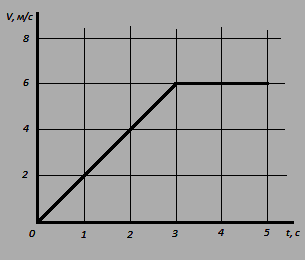 A21Изменение скорости шарика с течением времени в инерционной системе отсчета показано на графике. На основании графика можно утверждать, что1) первые 3с шарик двигался равномерно, а затем равноускорено.2) скорость шарика все время увеличивалась.3) первые 3с шарик двигался равноускорено, а затем равномерно.4) на шарик действовала постоянная сила.Часть 2B1Одноатомный идеальный газ в изометрическом процессе совершает работу A>0. Масса газа постоянна. Как меняются в этом процессе объем, давление и внутренняя энергия газа?Для каждого этапа определите соответствующий характер изменения:увеличивается		2) уменьшается		3) не меняетсяЗапишите в таблицу выбранные цифры для каждого этапа. Цифры в ответе могут повторяться.B2В сосуде под поршнем длительное время находится вода и пар. Объем сосуда под поршнем медленно увеличивают при постоянной температуре. Как изменяется масса пара, его давление и относительная влажность воздуха в сосуде? Считать, что в конце процесса на дне остается некоторое количество воды. Для каждой величины определите соответствующий характер изменения:увеличивается		2) уменьшается		3) не меняетсяЗапишите в таблицу выбранные цифры для каждой физической величины. Цифры в ответе могут повторяться.B3Два резистора с сопротивлениями R1 и R2 параллельно подсоединили к клеммам батарейки для карманного фонаря. Напряжение на клеммах батарейки равно U. Установите соответствие между физическими величинами и формулами, по которым их можно рассчитать. К каждой позиции первого столбца подберите соответствующую позицию второго и запишите в таблицу выбранные цифры под соответствующими буквами.ФИЗИЧЕСКИЕ  ВЕЛИЧИНЫ			ФОРМУЛЫА) Сила тока через батарейку			1)	Б) Напряжение на резисторе 				2)    с сопротивлением  				3)  								4)UB4Пластилиновый шарик массой m налетает со скоростью v на такой же покоящийся шарик. После абсолютно неупругого столкновения шарики слипаются и движутся вместе. Как изменяются в результате столкновения следующие физические величины: импульс системы шаров, скорость первого шара и его кинетическая энергия?Для каждой величины определите соответствующий характер изменения:1) увеличивается              2) уменьшается                  3) не меняетсяЗапишите в таблицу выбранные цифры для каждой физической величины. Цифры в ответе могут повторяться.Часть 3На последнем километре тормозного пути скорость поезда уменьшилась на 10 м/с. Определите общий тормозной путь поезда, если скорость в начале торможения составила 20м/с, а торможение было равнозамедленным. A221) 1 км               2) 5 км                    3) 3 км                  4) 4 кмA23Идеальный газ изобарно нагревают так, что его температура изменяется на ∆T= 240 K, а объем – в 1,4 раза. Масса газа постоянна. Какова начальная температура газа по шкале Кельвина?1) 384 К                        2) 857 К                      3) 300 К                       4) 600 К.A24В схеме, изображенной на рисунке, идеальный вольтметр показывает напряжение 3В. Внутреннее сопротивление источника тока пренебрежимо мало, а сопротивление резисторов R1 = R2 = 2 Ом. Какова ЭДС источника? 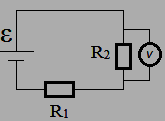 1) 6 В               2) 4 В              3) 3 В            4) 1 ВA25В таблице представлены результаты измерений запирающего напряжения для фотоэлектронов при двух разных значениях частоты υ падающего монохроматического света (υкр — частота, соответствующая красной границе фотоэффекта). Какое значение частоты падающего света пропущено в таблице?1)                       2)                    3)                          4)  C1На рисунке изображены две изолированные друг от друга электрические цепи. Первая содержит последовательно соединенные источник тока, реостат, катушку индуктивности и амперметр, а вторая – проволочный моток, к концам которого присоединен гальванометр, изображенный на рисунке справа. Катушка  и моток надеты на железный сердечник.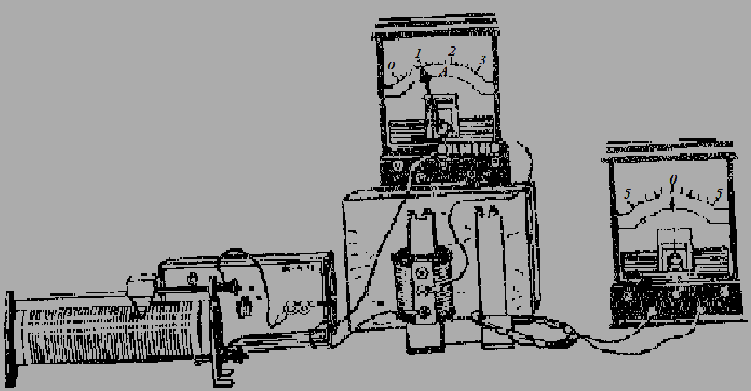 Как будут изменяться показания приборов, если катушку, присоединённую к источнику тока, плавно перемещая вверх, снять с сердечника? Ответ поясните, указав, какие физические закономерности вы использовали для объяснения.    Полное правильное решение каждой из задач С2–С6 должно включать законы и формулы, применение которых необходимо и достаточно для решения задачи, а также математические преобразования, расчеты с численным ответом и, при необходимости, рисунок, поясняющий решение. C2Кусок пластилина сталкивается со скользящим навстречу по горизонтальной поверхности стола бруском и прилипает к нему. Скорости пластилина и бруска перед ударом направленны взаимно противоположно и равны Vпл=15м/с и Vбр = 5 м/с. Масса бруска в 4 раза больше массы пластилина. Коэффициент трения скольжения между бруском и столом . На какое расстояние переместятся слипшиеся брусок с пластилином к моменту, когда их скорость уменьшится в 2 раза?C3Над двумя молями идеального газа одноатомного газа совершается процесс АВС. В течение всего процесса АВС к газу подводится количество теплоты Q = 500 Дж, а газ совершает работу А = 249,86 Дж. Определите конечную температуру газа ТС, если  ТВ = 325 К.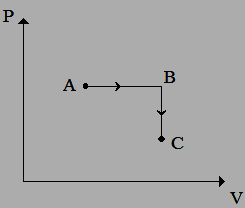 C4Разность потенциалов между обкладками плоского конденсатора увеличили на ∆U = 200 В, а расстояние между ними увеличили на  25%. Определите изменение заряда  ∆q на обкладках. Первоначальное расстояние между обкладками  -  - d1 =0,5 мм, радиус круглых обкладок конденсатора  R =0,5см, конденсатор воздушный (ε = 1), первоначальное напряжение на его обкладках U1 = 100 В.C5Небольшой груз, подвешенный на длиной нити, совершает гармонические колебания, при которых его максимальная скорость достигает 0,1 м/с. При помощи собирающей линзы с фокусным расстоянием 0,2 м изображение колеблющегося груза проецируется на экран, расположенный на расстоянии  0,5 м от линзы. Главная оптическая ось линзы перпендикулярна плоскости колебаний маятника и плоскости экрана. Максимальное смещение изображения груза на экране от положения равновесия равно А1 = 0,1 м. Чему равна длина нити?C6Электромагнитное излучение используется для нагревания воды массой 2 кг. За время 1400с  температура воды увеличилась на 2,5 %. Какова длина волны излучения, если источник испускает 5*1019 фотонов за 1с?Считать, что излучение полностью поглощается водой.~EndLATTНаименованиеОбозначениеМножительНаименованиеОбозначениеМножительгигаГ10 9сантис10–2мегаМ10 6миллим10–3килок10 3микромк10–6гектог10 2нанон10–9децид10–1пикоп10–12Константычисло  = 3,14ускорение свободного падения на Землеg = 10 м/с2гравитационная постояннаяG = 6,7·10–11 Нм2/кг2универсальная газовая постоянная = 8,31 Дж/(мольК)постоянная Больцмана = 1,3810–23 Дж/Кпостоянная АвогадроА = 61023 моль–1скорость света в вакуумес = 3108 м/скоэффициент пропорциональности в законе Кулона = = 9109 Нм2/Кл2модуль заряда электрона (элементарный электрический заряд)  = 1,610–19 Клпостоянная Планка = 6,610–34 ДжсСоотношение между различными единицамиСоотношение между различными единицамиСоотношение между различными единицамиСоотношение между различными единицамиСоотношение между различными единицамиСоотношение между различными единицамиСоотношение между различными единицамитемпературатемпературатемпература0 К = – 273С0 К = – 273С0 К = – 273С0 К = – 273Сатомная единица массыатомная единица массыатомная единица массы1 а.е.м. = 1,6610–27 кг1 а.е.м. = 1,6610–27 кг1 а.е.м. = 1,6610–27 кг1 а.е.м. = 1,6610–27 кг1 атомная единица массы эквивалентна1 атомная единица массы эквивалентна1 атомная единица массы эквивалентна931,5 МэВ931,5 МэВ931,5 МэВ931,5 МэВ1 электронвольт1 электронвольт1 электронвольт1 эВ = 1,610–19 Дж1 эВ = 1,610–19 Дж1 эВ = 1,610–19 Дж1 эВ = 1,610–19 ДжМасса частицэлектрона9,110–31кг  5,510–4 а.е.м.9,110–31кг  5,510–4 а.е.м.9,110–31кг  5,510–4 а.е.м.9,110–31кг  5,510–4 а.е.м.9,110–31кг  5,510–4 а.е.м.9,110–31кг  5,510–4 а.е.м.протона1,67310–27 кг  1,007 а.е.м.1,67310–27 кг  1,007 а.е.м.1,67310–27 кг  1,007 а.е.м.1,67310–27 кг  1,007 а.е.м.1,67310–27 кг  1,007 а.е.м.1,67310–27 кг  1,007 а.е.м.нейтрона1,67510–27 кг  1,008 а.е.м.1,67510–27 кг  1,008 а.е.м.1,67510–27 кг  1,008 а.е.м.1,67510–27 кг  1,008 а.е.м.1,67510–27 кг  1,008 а.е.м.1,67510–27 кг  1,008 а.е.м.Плотностьподсолнечного маслаподсолнечного маслаподсолнечного маслаподсолнечного масла900 кг/м3воды1000 кг/м3алюминияалюминияалюминия2700 кг/м32700 кг/м3древесины (сосна)  400 кг/м3железажелезажелеза7800 кг/м37800 кг/м3керосина  800 кг/м3ртутиртути13600 кг/м313600 кг/м313600 кг/м3Удельная теплоемкостьУдельная теплоемкостьУдельная теплоемкостьУдельная теплоемкостьУдельная теплоемкостьводы4,210 3 4,210 3 Дж/(кгК)Дж/(кгК)Дж/(кгК)алюминияалюминия900Дж/(кгК)льда2,110 32,110 3Дж/(кгК)Дж/(кгК)Дж/(кгК)медимеди380Дж/(кгК)железажелеза460 Дж/(кгК)Дж/(кгК)Дж/(кгК)чугуначугуна500Дж/(кгК)свинцасвинца   130Дж/(кгК)Дж/(кгК)Дж/(кгК)Удельная теплотаУдельная теплотаУдельная теплотаУдельная теплотаУдельная теплотаУдельная теплотаУдельная теплотапарообразования водыпарообразования водыпарообразования водыпарообразования воды2,310 6 Дж/кг2,310 6 Дж/кг2,310 6 Дж/кг2,310 6 Дж/кг2,310 6 Дж/кг2,310 6 Дж/кгплавления свинцаплавления свинцаплавления свинцаплавления свинца2,510 4 Дж/кг 2,510 4 Дж/кг 2,510 4 Дж/кг 2,510 4 Дж/кг 2,510 4 Дж/кг 2,510 4 Дж/кг плавления льдаплавления льдаплавления льдаплавления льда3,310 5 Дж/кг 3,310 5 Дж/кг 3,310 5 Дж/кг 3,310 5 Дж/кг 3,310 5 Дж/кг 3,310 5 Дж/кг Нормальные условия:     давление   105 Па,  температура  0СНормальные условия:     давление   105 Па,  температура  0СНормальные условия:     давление   105 Па,  температура  0СНормальные условия:     давление   105 Па,  температура  0СНормальные условия:     давление   105 Па,  температура  0СНормальные условия:     давление   105 Па,  температура  0СНормальные условия:     давление   105 Па,  температура  0СНормальные условия:     давление   105 Па,  температура  0СНормальные условия:     давление   105 Па,  температура  0СНормальные условия:     давление   105 Па,  температура  0СМолярная маcсаМолярная маcсаМолярная маcсаазота2810–3 2810–3 2810–3 кг/молькг/молькг/моль   кислорода   кислорода   кислорода3210–3 3210–3 кг/мольаргона4010–34010–34010–3кг/молькг/молькг/моль   лития   лития   лития610–3610–3кг/мольводорода210–3210–3210–3кг/молькг/молькг/моль   молибдена   молибдена   молибдена9610–39610–3кг/мольвоздуха2910–32910–32910–3кг/молькг/молькг/моль   неона   неона   неона2010–32010–3кг/мольгелия410–3410–3410–3кг/молькг/молькг/моль   углекислого газа   углекислого газа   углекислого газа4410–34410–3кг/мольПри выполнении заданий части 1 в бланке ответов № 1 под номером выполняемого вами задания (А1–А21) поставьте знак «» в клеточке, номер которой соответствует номеру выбранного вами ответа.1)2 м2)3 м3)5 м4)11 мвторого закона Ньютонатретьего закона Ньютонавторого и третьего законов Ньютоназакона сохранения энергии1) 3,5 H           2) 4 H           3) 4,5 H         4) 5 H Ответом к заданиям этой части (В1–В4) является последовательность цифр. Впишите ответы сначала в текст работы, а затем перенесите их в бланк ответов № 1 справа от номера соответствующего задания, начиная с первой клеточки, без пробелов и каких-либо дополнительных символов. Каждую цифру пишите в отдельной клеточке в соответствии с приведёнными в бланке образцами.Объем газаДавление газаВнутренняя энергия газаМасса параДавление параОтносительная влажностьАБИмпульс системы шаровСкорость первого шараКинетическая энергия первого шараЗадания этой части представляют собой задачи. Рекомендуетсяпровести их предварительное решение на черновике.При выполнении заданий (А22–А25) в бланке ответов № 1 под номеромвыполняемого вами задания поставьте знак «Х» в клеточке, номеркоторой соответствует номеру выбранного вами ответа.Частота падающего света υ 2υкрЗапирающее напряжение Uзап U02U0Не забудьте перенести все ответы в бланк ответов № 1Задания С1–С6 представляют собой задачи, полное решение которых необходимо записать в бланке ответов № 2. Рекомендуется провести предварительное решение на черновике. При оформлении решения в бланке ответов № 2 запишите сначала номер задания (С1 и т.д.), а затем решение соответствующей задачи.